Publicado en España el 28/02/2024 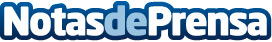 29 de febrero, Día Mundial de las Enfermedades RarasMás financiación para la investigación, diagnóstico precoz y acceso a tratamientos, entre las reivindicaciones de la coordinadora de enfermedades minoritarias de Fenaer. Las enfermedades minoritarias respiratorias afectan a 40.000 personas en España. Las peticiones del colectivo de pacientes con enfermedades minoritarias respiratorias se recogen en un Posicionamiento en el que se apuntan problemas como la inequidad entre ComunidadesDatos de contacto:Comunicación FenaerFenaer624201909 / 66039680Nota de prensa publicada en: https://www.notasdeprensa.es/29-de-febrero-dia-mundial-de-las-enfermedades Categorias: Nacional Medicina Industria Farmacéutica Investigación Científica Solidaridad y cooperación Servicios médicos http://www.notasdeprensa.es